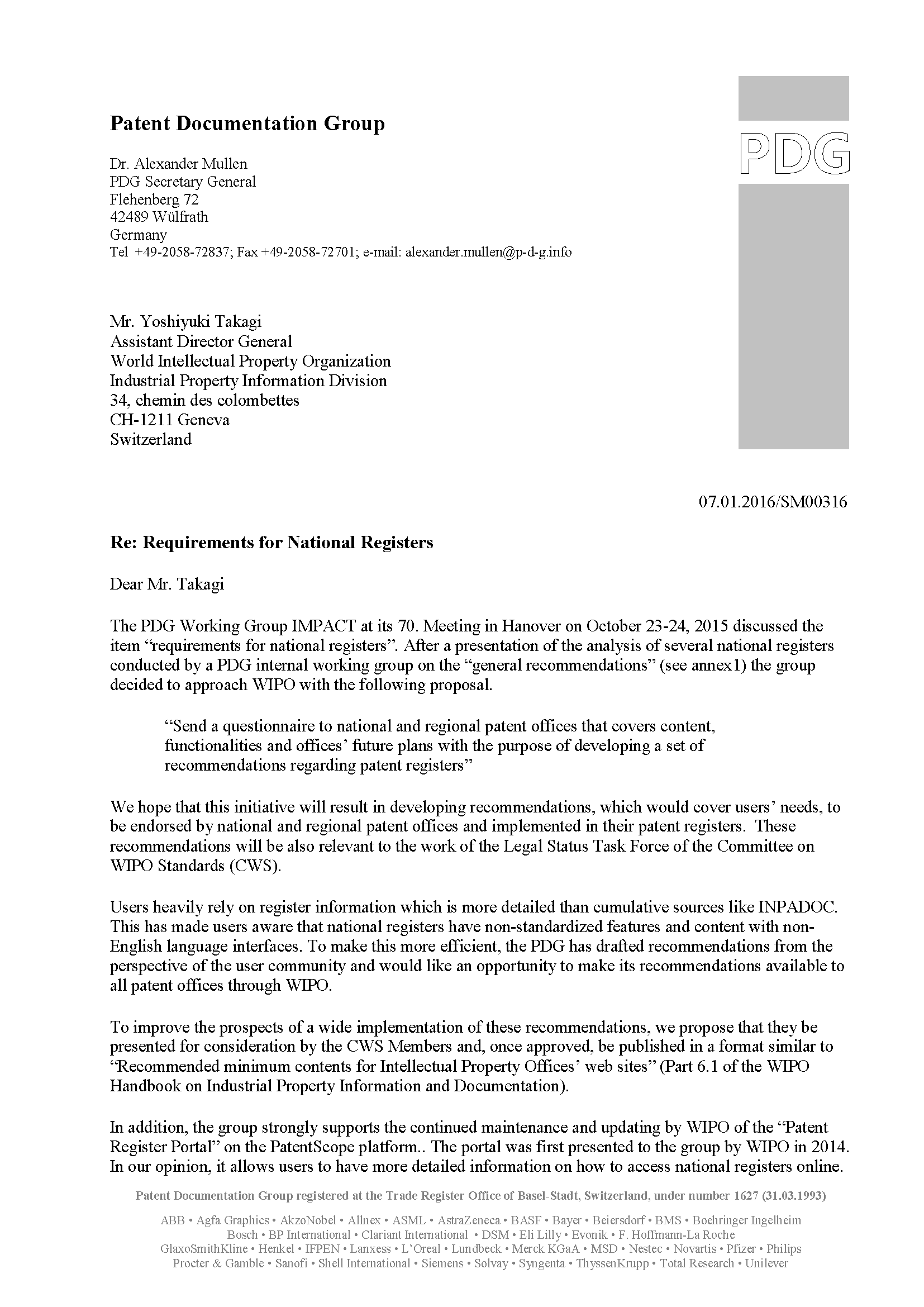 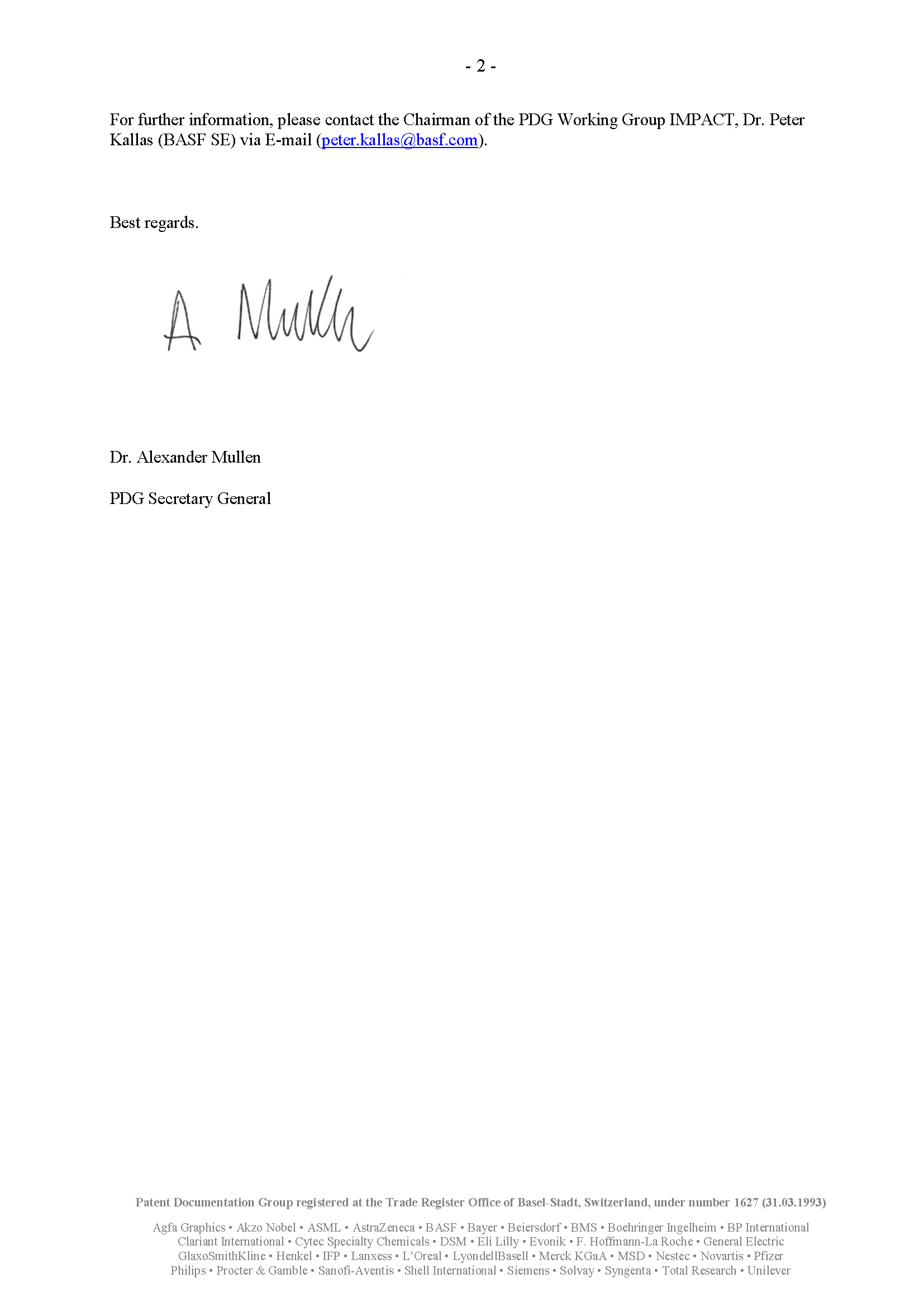 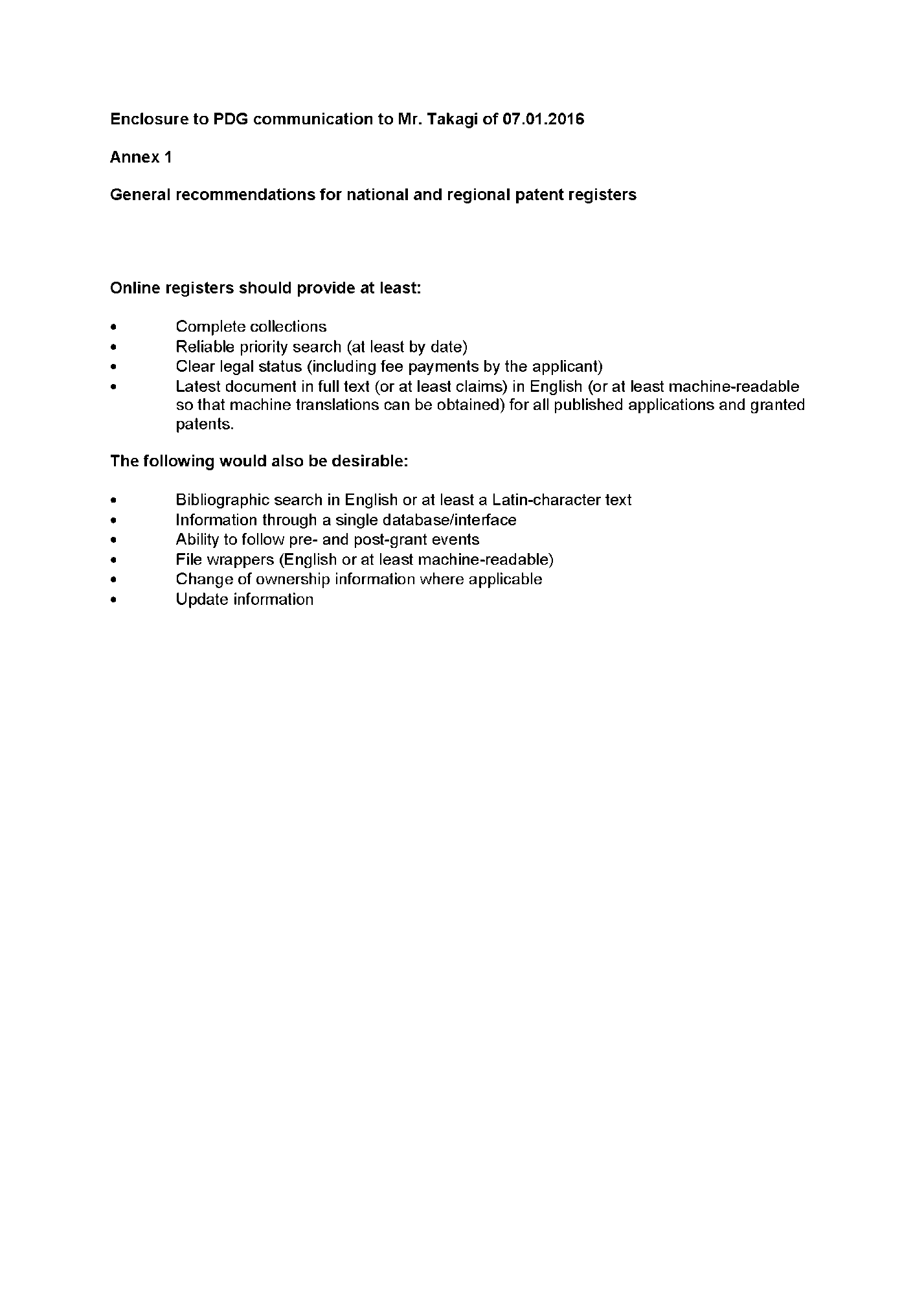 [Fin del Anexo III y del documento]